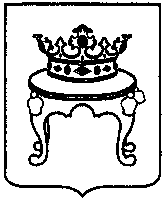 АДМИНИСТРАЦИЯ ГОРОДА ТВЕРИУПРАВЛЕНИЕ ОБРАЗОВАНИЯ170100, г. Тверь, ул. Трехсвятская, 28а__________________________________________________________П Р И К А З15.02. 2023 г.                                                                                                   №185 О проведении седьмой городской олимпиадышкольников по математике «Математикус-2»В соответствии с планом работы Управления образования Администрации города Твери, муниципального казенного учреждения «Центр развития образования города Твери» и с целью развития у обучающихся интеллектуальных и творческих способностей, интереса к математике и пропаганды математических знаний ПРИКАЗЫВАЮ:1. Провести 15 апреля 2023  года в 11.00 на базе МБОУ СШ № 53  седьмую городскую олимпиаду школьников по математике «Математикус-2» для обучающихся 2-ых классов.2. Утвердить Положение о подготовке и проведении седьмой городской олимпиады школьников по математике «Математикус-2» (Приложение).3. Утвердить оргкомитет седьмой городской олимпиады школьников по математике «Математикус–2» в составе:Чугункова Т.А.– председатель оргкомитета,   директор МКУ «ЦРО г. Твери»;Шумляева Т.А.- заместитель   председателя   оргкомитета, начальник отдела содержания образования Управления образования Администрации г. Твери;Зверькова Л.К. – член оргкомитета, директор МБОУ СШ № 53;Жукова С.Н. – член оргкомитета, учитель математики  МБОУ СШ № 53.4.Утвердить основной состав  предметно-методической комиссии седьмой городской олимпиады школьников по математике «Математикус-2» Кузьмова О.А. – председатель предметно-методической комиссии, учитель математики  МБОУ СШ № 53;Головина Т.Д.. – член предметно-методической комиссии, учитель начальных классов  МБОУ СШ № 53;Гемберова А. А.. – член предметно-методической комиссии, учитель начальных классов МОУ СОШ № 35.Рассадина Т.В. – член предметно-методической комиссии, учитель начальных классов МОУ СОШ №21Леонова У.В. – член предметно-методической комиссии, учитель начальных классов МБОУ СОШ № 345. Рекомендовать руководителям образовательных организаций:5.1. обеспечить участие обучающихся   2–ых   классов в седьмой городской олимпиаде школьников по математике   «Математикус–2»; 5.2. предоставить в МБОУ СШ № 53   заявки по форме (Приложение № 1  к  положению о седьмой городской олимпиаде школьников по математике «Математикус-2») в электронном виде (в формате exel) на адрес МБОУ СШ № 53 /sosh53@school.tver.ru /;5.3. направить обучающихся 2-ых классов для участия в седьмой городской олимпиаде школьников по математике «Математикус-2» с сопровождающими от образовательного учреждения (наличие приказа на сопровождение участников седьмой городской олимпиады школьников по математике «Математикус-2» обязательно).Без сопровождающих от ОО участники олимпиады к испытаниям не допускаются.6. Контроль за исполнением приказа возложить на директора МКУ «ЦРО г.Твери» Т.А.Чугункову.Начальник управления образования  Администрации города Твери                                                                            Н.В.ЖуковскаяПриложение к приказу управления образования Администрации города  Твери от «____»______2023 г. №______ПОЛОЖЕНИЕоб организации и проведении седьмой городскойолимпиады школьников по математике«Математикус-2»1. Общие положения1.1. Настоящее Положение об организации и проведении седьмой городской  олимпиады школьников по математике «Математикус-2» (далее – олимпиада) определяет цели и задачи олимпиады, порядок организации, проведения и определения победителей и призеров.1.2. Олимпиада проводится по предмету «математика», включенному в программу начального обучения.1.3. Организатор олимпиады МБОУ СШ № 53 при поддержке Управления образования Администрации г. Твери и муниципального казенного учреждения «Центр развития образования города Твери».2. Цели и задачи олимпиадыЦель олимпиады – создание благоприятных условий для развития интеллектуальных и творческих способностей учащихся.Задачи олимпиады:- выявление и развитие у обучающихся интеллектуальных и творческих способностей; - развитие интереса к математике; - выявление одаренных и высокомотивированных детей; - пропаганда математических знаний.3. Участники олимпиады3.1. В олимпиаде принимают участие обучающиеся 2-ых классов образовательных организаций города Твери, обучающиеся по любому учебно-методическому комплексу, входящему в Федеральный перечень учебников для начальной школы и соответствующему Федеральному образовательному стандарту по математике.3.2. Квота на участие в олимпиаде – не более 3-ёх обучающихся от образовательной организации.3.3. Классные руководители знакомят родителей (законных представителей) с Положением об олимпиаде, собирают и хранят в образовательной организации Подтверждение об ознакомлении и согласии родителей (законных представителей)  (Приложение № 2).		4. Порядок проведения олимпиады4.1. Олимпиада проводится в соответствии с данным Положением.4.2. Олимпиада проводится 15 апреля 2023 года в 11.00 на базе МБОУ СШ № 53 (ул.З. Коноплянниковой, 22 а).4.3. Образовательные организации, принимающие участие в олимпиаде, до 8 апреля 2023 года  предоставляют заявки  в электронном виде  (в формате exel)  по  форме (Приложение № 1 к Положению) на адрес МБОУ СШ № 53 /sosh53@school.tver.ru /  с указанием темы письма «Заявка на олимпиаду от  ОО №___».4.4. Участники олимпиады к испытаниям без сопровождающих от ОО не допускаются.Сопровождающие от общеобразовательных учреждений:предоставляют копию приказа от ОО на сопровождение обучающихся, паспорт или иной документ, удостоверяющий личность; участвуют в регистрации участников Олимпиады;проверяют наличие у участника ручки и черновика. 5. Руководство и методическое обеспечение Олимпиады5.1. Руководство и методическое обеспечение олимпиады осуществляет организационный комитет.5.2. Оргкомитет олимпиады разрабатывает программу проведения олимпиады, определяет сроки ее проведения, формирует список участников, организует награждение победителей, предлагает для утверждения составы предметно-методической комиссии и предметного жюри.5.3. Состав организационного комитета формируется из числа специалистов Управления образования Администрации г.Твери, муниципального казенного учреждения «Центр развития образования г.Твери», педагогических  работников МБОУ СОШ № 53 и, по необходимости, привлеченных педагогических работников.5.4. Предметно-методическая комиссия разрабатывает олимпиадные задания, определяет время, отведенное на их выполнение.5.5. Состав оргкомитета и предметно-методическая комиссия олимпиады утверждаются приказом Управления образования Администрации г.Твери.6. Жюри олимпиады6.1. Предметное жюри  олимпиады:- организует работу учащихся при выполнении заданий Олимпиады;- проводит проверку работ участников Олимпиады;- определяет список победителей и призеров Олимпиады;- проводит анализ выполнения заданий.6.2. Состав жюри олимпиады утверждается  приказом Управления образования Администрации г.Твери об итогах Олимпиады.7. Время хранения материалов олимпиады7.1. После завершения олимпиады в организационный комитет сдается протокол олимпиады и работы участников олимпиады (выполненные задания).7.2. Организационный комитет обеспечивает хранение протоколов олимпиады в архиве МБОУ СШ № 53 в течение одного месяца.7.3. Хранение черновиков олимпиады не предполагается.8. Подведение итогов олимпиады8.1. Подведение итогов олимпиады осуществляется жюри. По итогам олимпиады составляется и публикуется на сайте МБОУ СШ № 53 рейтинговая таблица результатов участников олимпиады, представляющая собой ранжированный список цифровых кодов участников, расположенных по мере убывания набранных ими баллов (далее – итоговая таблица). 8.2. По результатам выполненных участниками олимпиады работ определяются победители и призеры олимпиады (не более 25% от числа участников олимпиады):победители, набравшие количество баллов – 75-100% от максимально возможного количества баллов;призёры, набравшие количество баллов – 50-74% от максимально возможного количества баллов;8.3. Победители и призеры олимпиады награждаются грамотами Управления образования Администрации г.Твери.8.4. Апелляция по решению жюри не проводится.Приложение к ПоложениюЗаявкана участие в седьмой городской  олимпиаде школьников по математике  «Математикус-2» Название учреждения ________________________________Почтовый адрес: ____________________________________Телефон: _________________________________Е-mail: ____________________________________________Подтверждаем, что участники седьмой городской олимпиады школьников по математике «Математикус–2»  и их родители (законные представители) ознакомлены с Положением о проведении седьмой городской олимпиады школьников по математике «Математикус-2» и их родители (законные представители) дают свое согласие на внесение личных данных учащихся в базу седьмой городской олимпиады школьников по математике «Математикус-2».Подтверждения об ознакомлении и согласия родителей (законных представителей) находятся в образовательном учреждении.«____» _________ 2023 года                    ____________             /__________________/                                                                                             Подпись                     Расшифровка подписиПримечание: отправляется в электронном виде на адрес  sosh53@school.tver.ru в формате exelПриложение к ПоложениюПодтверждение ознакомления родителя (законного представителя)  обучающегося                               с Положением о проведении _______________________________________________________________________________(наименование конкурса, турнира, олимпиады и т.д.)(далее – конкурсное мероприятие)и  согласие на обработку персональных данных своего ребенка (подопечного) в целях его участия в конкурсном мероприятии в 2022-2023 учебном году.   Я,______________________________________________________________________________________, (ФИО родителя или законного представителя полностью)проживающий(ая) по адресу:_____________________________________________________________________,являюсь родителем (законнымпредставите)_____________________________________________                        (ФИО участника конкурсного мероприятия  полностью)подтверждаю ознакомление  с Положением о  проведении конкурсного мероприятия и даю свое согласие организаторам конкурсного мероприятия (Управление образования администрации г.Твери, МКУ «ЦРО г.Твери») на обработку в муниципальном казенном учреждении «Центр развития образования города Твери» (МКУ «ЦРО г.Твери») персональных данных своего ребенка (подопечного), относящихся исключительно к перечисленным категориям персональных данных: фамилия, имя, отчество; пол; дата рождения; гражданство; класс; информация о месте учебы.Я даю согласие на использование персональных данных своего ребенка (подопечного) исключительно в целях формирования базы данных конкурсного мероприятия, а также  даю согласие на хранение данных на электронных и бумажных  носителях.Настоящее согласие предоставляется мной на осуществление действий в отношении персональных данных моего ребенка (подопечного), которые необходимы для достижения указанных выше целей, включая (без ограничения) сбор, систематизацию, накопление, хранение, уточнение (обновление, изменение), использование, передачу третьим лицам для осуществления действий по обмену информацией, обезличивание, блокирование персональных данных, публикацию персональных данных моего ребенка (подопечного), а также его конкурсной работы  с возможностью редакторской обработки и использования в некоммерческих целях: размещение конкурсных материалов для освещения конкурсного мероприятия, демонстрации конкурсных работ, организации выставок, в том числе в информационно-коммуникационной сети «Интернет», буклетах и периодических изданиях, а также осуществление любых иных действий, предусмотренных действующим законодательством Российской Федерации.Я проинформирован, что управление образования администрации г.Твери и муниципальное казенное учреждение «Центр развития образования города Твери»  гарантируют обработку персональных данных моего ребенка (подопечного) в соответствии с действующим законодательством Российской Федерации как неавтоматизированным, так и автоматизированным способами.Данное согласие действует с даты его подписания до достижения целей обработки персональных данных или в течение срока хранения информации.Данное согласие может быть отозвано в любой момент по моему  письменному заявлению. Я подтверждаю, что, давая такое согласие, я действую по собственной воле и в интересах своего ребенка (подопечного).                                                                                                                                                                                                                                                                                                                                                         «____» _________ 2023 года                                  ____________             /__________________/                                                                                             Подпись                     Расшифровка подписи№Фамилия, имя участникаклассФИО учителя (полностью)